اللجنــة التنفيـذيــــة للصنــدوق المــتعــدد الأطـــرافلتنفيـــذ بروتوكـول مونتريــال الاجتمــــــاع الثالث والثمانونمونتريال، من 27 إلى 31  مايو/أيّار 2019مقترح مشروع: إسواتينيتتألف ھذه الوثيقة من تعليقات الأمانة وتوصيتها بشأن مقترح المشروع التالي:الإزالةخطة إدارة إزالة المواد الھيدروكلوروفلوروكربونية			برنامج الأمم المتحدة للبيئة(المرحلة الأولى، الشريحة الرابعة) 				وبرنامج الأمم المتحدة الإنمائيورقة تقييم المشروع – مشاريع متعددة السنواتإسواتينيوصف المشروع1.	بالنيابة عن حكومة إسواتيني، يقدم برنامج الأمم المتحدة للبيئة، بوصفه الوكالة المنفذة الرئيسية، طلبا لتمويل الشريحة الرابعة والأخيرة من المرحلة الأولى من خطة إدارة إزالة المواد الهيدروكلوروفلوروكربونية بقيمة إجمالية قدرها 30,000 دولار أمريكي، زائد 3,900 دولار أمريكي لتكاليف الدعم لبرنامج الأمم المتحدة للبيئة دون سواه. ويشتمل الطلب على تقرير مرحلي عن تنفيذ الشريحة الثالثة وتقرير التحقق من استهلاك المواد الهيدروكلوروفلوروكربونية من 2014 إلى 2018 وخطة تنفيذ الشريحة في خلال عامي 2019 و2020.الإفادة عن استهلاك المواد الهيدروكلوروفلوروكربونية2.	أفادت حكومة إسواتيني عن استهلاك 0,47 طن من قدرات استنفاد الأوزون من المادة الهيدروكلوروفلوروكربون-22 في عام 2018 أي بنسبة 73 في المائة دون خطّ أساس استهلاك المواد الهيدروكلوروفلوروكربونية المحدد للامتثال. ويرد استهلاك المواد الهيدروكلوروفلوروكربونية في الفترة بين عامي 2014 و2018 في الجدول 1. الجدول 1. استهلاك المواد الهيدروكلوروفلوروكربونية في إسواتيني (بيانات الفترة 2014 – 2018 المقدّمة عملا بالمادة 7)* البيانات مستمدة من تقرير التحقق من استهلاك المواد الهيدروكلوروفلوروكربونية.** بالاستناد إلى البيانات الواردة في البرنامج القطري فقط.3.	تراجع استهلاك المواد الهيدروكلوروفلوروكربونية بفضل تنفيذ أنشطة خطة إدارة إزالة المواد الهيدروكلوروفلوروكربونية، لا سيما بسبب تفعيل نظام التراخيص والحصص وتحويل إنتاج شركة تصنيع الرغاوي من الهيدروكلوروفلوروكربون-141ب في البوليولات سابقة الخلط إلى السيكلوبنتان وأنشطة التوعية التي روجت لاعتماد بدائل للمواد الهيدروكلوروفلوروكربونية. ويتضح عند استعراض غازات التبريد المستوردة، أن حصة غازات التبريد القائمة على الهيدروكاربور (R-600a وR-290) ارتفعت من 13 إلى 36 في المائة في الفترة بين عامي 2014 و2018. أما البدائل الأخرى فتقوم على المواد الهيدروفلوروكربونية لا سيما R-410A وR-404A والهيدروفلوروكربون-134أ.التقرير عن تنفيذ البرنامج القطري4.	بلّغت حكومة إسواتيني بيانات عن استهلاك قطاع المواد الهيدروكلوروفلوروكربونية في التقرير عن تنفيذ البرنامج القطري لعام 2017 وهي متماشية مع البيانات المبلغ عنها عملا بالمادة 7 من بروتوكول مونتريال. سترفع البيانات الخاصة بالبرنامج القطري لعام 2018 في شهر يونيو/حزيران 2019.تقرير التحقق5.	أكّد تقرير التحقق أن إسواتيني تنفّذ نظام التراخيص والحصص لاستيراد المواد الهيدروكلوروفلوروكربونية والمعدات القائمة عليها وتصديرها وأنّ الاستهلاك الإجمالي لتلك المواد بلغ 0,47 طن من قدرات استنفاد الأوزون في عام 2018. وتبيّن من التقرير أنّ إسواتيني في حالة من الامتثال لجداول الإزالة التدريجية التي اعتمدها بروتوكول مونتريال وأنّها بلغت الأهداف المحددة للفترة بين عامي 2014 و2018 في الاتفاق الذي أبرمته مع اللجنة التنفيذية من أجل إزالة المواد الهيدروكلوروفلوروكربونية.التقرير المرحلي عن تنفيذ الشريحة الأولى من المرحلة الثانيةالإطار القانوني6.	في عام 2003، اعتمدت إسواتيني اللوائح الناظمة للمواد المستنفدة للأوزون والتي تدير في ما تدير عمليات استيراد وتصدير المواد المستنفدة للأوزون والمعدات القائمة عليها.  وقد عدّلت هذه اللوائح في عام 2013 حتى تشمل أيضا المواد الهيدروكلوروفلوروكربونية. وتفرض اللوائح على كلّ من يستعمل المواد المستنفدة للأوزون من فنيي التبريد إلى المستوردين ومرورا بالمستخدمين النهائيين تسجيل أنفسهم. وقد أعلنت الدولة عن حظر استيراد مادة الهيدروكلوروفلوروكربون-141ب واستخدامه سواء بشكله النقي أو في البوليولات سابقة الخلط دعما لجهود الإزالة التدريجية بعد إنجاز تحول مشروع بالفريدج في عام 2015.مشروع بالفريدج7.	أقرّ مشروع بالفريدج في الاجتماع الثالث والستين وكان يقضي بتحويل عمليات تصنيع الرغاوي من الهيدروكلوروفلوروكربون-141ب إلى السيكلوبنتان في إنتاج أجهزة التبريد المنزلي والتجاري. وأنجز المشروع في نوفمبر/تشرين الثاني 2015 وأدّى إلى إزالة 5,6 طن من قدرات استنفاد الأوزون من الهيدروكلوروفلوروكربون-141ب في البوليولات سابقة الخلط المستوردة. وكان استهلاك الهيدروكلوروفلوروكربون-141ب في البوليولات سابقة الخلط المستوردة يعادل 2,36 طن من قدرات استنفاد الأوزون في عام 2014 وسقط إلى الصفر في عام 2015. ومنذ عام 2016، لم تعط أي حصة لاستيراد الهيدروكلوروفلوروكربون-141ب.قطاع خدمة أجهزة التبريد وتكييف الهواء8.	نفذت الأنشطة التالية:عقد اجتماعان مع ممثلين عن الدولة والمستوردين وضباط الحدود لعرض النظام الآلي للبيانات الجمركية وهو نظام عالمي تمّ اعتماده بموجب اللوائح المعدلة ولتخصيص الحصص السنوية وللتوعية على الامتثال لأهداف الرقابة؛ونظمت ثلاث ورش عمل لتدريب 70 من موظفي الجمارك ونظمت دورات تدريب في الموقع عند نقاط عبور تجارية ثلاث: نغونيا ومنانغا ومهامبا بغية رصد تنفيذ السياسة واللوائح الخاصة بالمواد المستنفدة للأوزون وإنفاذها. وقد تمّ دمج رصد عمليات استيراد المواد المستنفدة للأوزون وتصديرها في الدورة التدريبية للجمارك؛ ونظمت ورشتا عمل لتدريب 62 فنيا على ممارسات الخدمة الجيدة بما فيها المناولة المأمونة لغازات التبريد القابلة للاشتعال؛ ووزعت على الفنيين المدربين أدوات الخدمة التي تم ابتياعها في إطار تنفيذ الشرائح السابقة (المنظمات ومفاتيح الصوامل والزرديات وأدوات التفليج والتوسيع ومقاييس التفريغ وأجهزة كشف التسرب وإلخ.).وحدة تنفيذ المشروع ورصده9.	تقوم وحدة الأوزون الوطنية برصد فاعلية المشاريع الرامية إلى إزالة المواد الهيدروكلوروفلوروكربونية. تمّت الاستعانة باستشاري ليساعد الوحدة على رصد تنفيذ كل أنشطة خطة إدارة إزالة المواد الهيدروكلوروفلوروكربونية بما فيها جمع البيانات.مستوى صرف الأموال10.	بتاريخ مارس/آذار 2019، ومن أصل 847,948 دولارا أمريكيا أقرّ لتاريخه، تمّ صرف مبلغ 811,899 دولارا أمريكيا (ومنه 143,979 دولارا أمريكيا لبرنامج الأمم المتحدة للبيئة و667,920 دولارا أمريكيا لبرنامج الأمم المتحدة الإنمائي) على النحو المبيّن في الجدول 2.  أمّا رصيد الشريحة الثالثة والبالغ 10,200 دولار أمريكي فسيصرف قبل شهر يوليو/تموز 2019.الجدول 2. التقرير المالي عن المرحلة الأولى من خطة إدارة إزالة المواد الهيدروكلوروفلوروكربونية في إسواتيني (دولار أمريكي)* أعاد برنامج الأمم المتحدة الإنمائي مبلغ 28 دولارا أمريكيا في الاجتماع الرابع والسبعين.خطة تنفيذ الشريحة الرابعة من خطة إدارة إزالة المواد الهيدروكلوروفلوروكربونية11.	ستنفّذ الأنشطة التالية في عامي 2019 و2020:تدريب 55 من ضباط الجمارك والشرطة عن طريق تنظيم ورش عمل ثلاث حول التفتيش على المواد الهيدروكلوروفلوروكربونية والمعدات القائمة عليها وبدائل لغازات التبريد مع استهداف الضباط الذين لم يسبق لهم تلقي أي تدريب (برنامج الأمم المتحدة للبيئة) (15,000 دولار أمريكي)؛وتدريب 60 فني من قطاع التبريد وتكييف الهواء على أسليب خدمة التبريد الطيبة عن طريق تنظيم ثلاث ورش عمل (برنامج الأمم المتحدة للبيئة) (10,000 دولار أمريكي)؛وتنظيم أنشطة رصد وتنسيق وإبلاغ في إطار الشريحة الرابعة (برنامج الأمم المتحدة للبيئة) (5,000 دولار أمريكي).تعليقات الأمانة وتوصيتهاالتعليقاتالتقرير المرحلي عن تنفيذ الشريحة الثانية من خطة إدارة إزالة المواد الهيدروكلوروفلوروكربونيةالإطار القانونيأصدرت حكومة إسواتيني حصص استيراد المواد الهيدروكلوروفلوروكربونية لعام 2019 بحجم 0,50 طن من قدرات استنفاد الأوزون أي ما هو دون أهداف الرقابة الواردة في بروتوكول مونتريال.13.	تستخدم في عدة نقاط العبور إلى البلد مجموعة من ثمانية أجهزة تعرف على غازات التبريد. وبسبب شحة الموارد، تمّ إيلاء الأولوية لاعتماد النظام الآلي للبيانات الجمركية وتدريب ضباط الجمارك وتأخر ابتياع جهازين بسبب بطء إجراءات الشراء. وتواصل البلد اكتساب الأجهزة في الشريحة التالية.المسائل الفنية14.	شرح برنامج الأمم المتحدة الإنمائي أن ارتفاع استخدام غازات التبريد بالهيدروكاربور في البلد يعزى أساسا لقيام شركة بالفريدج بتصنيع أجهزة تبريد تجارية تعتمد على مادة R-290. لا يقوم الفنيون بإعادة تهيئة أجهزة التبريد وتكييف الهواء بغازات التبريد القابلة للاشتعال. ومن أجل كفالة مأمونية خدمة الأجهزة المعتمدة على الهيدروكاربور، شملت برامج تدريب فنيي الخدمة جوانب السلامة في مناولة غازات التبريد القابلة للاشتعال. كما أن تدابير السلامة في مناولة تلك الغازات جزء من ورش العمل لتدريب ضباط الجمارك لأنه يتعين على هؤلاء أن يفحصوا بعض الشحنات المستوردة والمواد المصادرة. فضلا عن ذلك، فإن الحكومة تسعى إلى وضع معايير السلامة واعتمادها. إلى اليوم، اعتمدت إسواتيني قاعدة معيارية لتحديد التركيب وتعيين البادئات لغازات التبريد (SZNS ISO 187 لعام 2005) وهي ستساهم في إرساء أسس اعتماد المزيد من القواعد المعيارية لغازات التبريد القابلة للاشتعال.15.	وتنوي وحدة الأوزون الوطنية التعاون عن كثب مع الوزارة المعنية بغية اعتماد نظام لإنفاذ ترخيص فنيي قطاع التبريد وتكييف الهواء للتأكد من أن هؤلاء يتحلون بالمهارات اللازمة لخدمة المعدات القائمة على غازات التبريد القابلة للاشتعال. وفي خلال تنفيذ الشريحة الرابعة، ستعمل وحدة الأوزون الوطنية مع وزارة العمل لتجعل من خدمة التبريد وتكييف الهواء واحدة من الصنائع التي تستدعي ترخيصا.الخلاصة16.	تؤكد إسواتيني أنّ نظام الحصص والتراخيص الساري يحول دون استيراد المعدات القائمة على المواد المستنفدة للأوزون وتلك المواد التي تمت إزالتها بموجب بروتوكول مونتريال. إن عمليات الرصد والتفتيش المنتظمة للمستوردين وكبار بائعي المعدات بالتجزئة تعنى أيضا بالمواد المستنفدة للأوزون التي تمت إزالتها. وقد تم القيام بعمليات تفتيش منتظمة لشركة التصنيع بالفريدج والمنتجات المصنعة لضمان استدامة جهود الإزالة. إن استهلاك 0,47 طن من قدرات استنفاذ الأوزون من المواد الهيدروكلوروفلوروكربونية في عام 2018 هو بنسبة 73 في المائة دون هدف 1,56 طن من قدرات استنفاد الأوزون المحدد لهذا العام. تمّ تدريب ضباط الجمارك على رقابة واردات المواد المستنفدة للأوزون ومناولة غازات التدريب القابلة للاشتعال. وأعلنت إسواتيني عن حظر استيراد مادة الهيدروكلوروفلوروكربون-141ب سواء بشكله النقي أو في البوليولات سابقة الخلط لضمان استدامة جهود الإزالة. إن تدريب الفنيين وتزويدهم بالأدوات سمحا لهم اعتماد أساليب جيدة في خدمة معدات التبريد وتكييف الهواء. كما تسعى الدولة إلى ترخيص الفنيين لكفالة استدامة جهود التدريب. صرفت نسبة 80 في المائة من الأموال المخصصة للشريحة الثالثة. أما المرحلة الثانية من خطة إدارة إزالة المواد الهيدروكلوروفلوروكربونية فهي قيد التحضير وستقدم إلى الاجتماع الرابع والثمانين.التوصية17.	توصي أمانة الصندوق اللجنة التنفيذية بما يلي:أن تأخذ علما بالتقرير المرحلي عن تنفيذ الشريحة الثالثة من المرحلة الأولى من خطة إدارة إزالة المواد الهيدروكلوروفلوروكربونية في إسواتيني؛وأن تطلب إلى حكومة إسواتيني وبرنامج الأمم المتحدة للبيئة وبرنامج الأمم المتحدة الإنمائي إعداد تقرير مرحلي عن تنفيذ برنامج العمل المتعلق بالشريحة الأخيرة يرفع إلى أول اجتماع للجنة التنفيذية في عام 2021 وتقرير عن إنجاز المشروع يرفع إلى الاجتماع الثاني من عام 2022.18.	كما أن أمانة الصندوق توصي بالموافقة الشمولية على الشريحة الرابعة والأخيرة من المرحلة الأولى من خطة إدارة إزالة المواد الهيدروكلوروفلوروكربونية في إسواتيني وعلى خطة تنفيذ الشريحة المقابلة لعامي 2019 و2020 مع تكاليف الدعم ذات الصلة على النحو الوارد في الجدول التالي:EP EP الأمم المتحدةالأمم المتحدةDistr.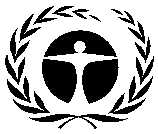 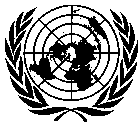 GENERALUNEP/OzL.Pro/ExCom/83/262 May 2019ARABICORIGINAL: ENGLISHبرنامجالأمم المتحدةللبيئةلبرنامجالأمم المتحدةللبيئةل(أولا) عنوان المشروعالوكالةالاجتماع الذي أقرّ المشروعتدبير الرقابةخطة إدارة إزالة المواد الهيدروكلوروفلوروكربونية (المرحلة الأولى)برنامج الأمم المتحدة للبيئة (رئيسية)برنامج الأمم المتحدة الإنمائيالثالث والستون35% بحلول عام 2020(ثانيا) أحدث بيانات المادة 7 (المرفق جيم، المجموعة 1)السنة: 20170,75 (طن من قدرات استنفاد الأوزون)(ثالثا) أحدث البيانات القطاعية للبرنامج القطري (طن من قدرات استنفاذ الأوزون)(ثالثا) أحدث البيانات القطاعية للبرنامج القطري (طن من قدرات استنفاذ الأوزون)(ثالثا) أحدث البيانات القطاعية للبرنامج القطري (طن من قدرات استنفاذ الأوزون)(ثالثا) أحدث البيانات القطاعية للبرنامج القطري (طن من قدرات استنفاذ الأوزون)(ثالثا) أحدث البيانات القطاعية للبرنامج القطري (طن من قدرات استنفاذ الأوزون)(ثالثا) أحدث البيانات القطاعية للبرنامج القطري (طن من قدرات استنفاذ الأوزون)السنة: 2017السنة: 2017السنة: 2017السنة: 2017كيميائيالأيروصولاتالرغاويمكافحة الحريقالتبريدالتبريدالمذيباتعامل تصنيعالاستخدامات المعمليةإجمالي الاستهلاك القطاعيالتصنيعالخدمةالهيدروكلوروفلوروكربون-220,750,75(رابعا) بيانات الاستهلاك (طن من قدرات استنفاذ الأوزون)(رابعا) بيانات الاستهلاك (طن من قدرات استنفاذ الأوزون)(رابعا) بيانات الاستهلاك (طن من قدرات استنفاذ الأوزون)(رابعا) بيانات الاستهلاك (طن من قدرات استنفاذ الأوزون)خط الأساس لفترة 2009-2010:1,73نقطة البداية للتخفيضات المجمعة المستدامة:7,3الاستهلاك المؤهل للتمويل (طن من قدرات استنفاذ الأوزون)الاستهلاك المؤهل للتمويل (طن من قدرات استنفاذ الأوزون)الاستهلاك المؤهل للتمويل (طن من قدرات استنفاذ الأوزون)الاستهلاك المؤهل للتمويل (طن من قدرات استنفاذ الأوزون)موافق عليه بالفعل:6,19المتبقي:1,11(خامسا) خطة الأعمال(خامسا) خطة الأعمال2019المجموعبرنامج الأمم المتحدة للبيئةإزالة المواد المستنفذة للأوزون (طن من قدرات استنفاذ الأوزون)0,210,21برنامج الأمم المتحدة للبيئةالتمويل (دولار أمريكي)33,90033,900(سادسا) بيانات المشروع(سادسا) بيانات المشروع(سادسا) بيانات المشروع2011201220132014201520162017201820192020المجموعحدود الاستهلاك بموجب بروتوكول مونتريالحدود الاستهلاك بموجب بروتوكول مونتريالحدود الاستهلاك بموجب بروتوكول مونترياللا ينطبقلا ينطبق1,731,731,581,581,581,581,581,13لا ينطبقالحد الأقصى للاستهلاك المسموح به (طن من قدرات استنفاذ الأوزون)الحد الأقصى للاستهلاك المسموح به (طن من قدرات استنفاذ الأوزون)الحد الأقصى للاستهلاك المسموح به (طن من قدرات استنفاذ الأوزون)لا ينطبقلا ينطبق1,731,731,581,581,581,581,581,13لا ينطبقالتمويل المتفق عليه (دولار أمريكي)برنامج الأمم المتحدة الإنمائيتكاليف المشروع667,948000000000667,948التمويل المتفق عليه (دولار أمريكي)برنامج الأمم المتحدة الإنمائيتكاليف الدعم50,09600000000050,096التمويل المتفق عليه (دولار أمريكي)برنامج الأمم المتحدة للبيئةتكاليف المشروع75,000055,0000050,0000030,0000210,000التمويل المتفق عليه (دولار أمريكي)برنامج الأمم المتحدة للبيئةتكاليف الدعم9,75007,150006,500003,900027,300التمويل الذي أقرته اللجنة التنفيذية (دولار أمريكي)التمويل الذي أقرته اللجنة التنفيذية (دولار أمريكي)تكاليف المشروع742,948055,0000050,0000.00.00.00847,948التمويل الذي أقرته اللجنة التنفيذية (دولار أمريكي)التمويل الذي أقرته اللجنة التنفيذية (دولار أمريكي)تكاليف الدعم59,84607,150006,5000.00.00.0073,496إجمالي التمويل المطلوب إقراره في هذا الاجتماع (دولار أمريكي)إجمالي التمويل المطلوب إقراره في هذا الاجتماع (دولار أمريكي)تكاليف المشروع30,00030,000إجمالي التمويل المطلوب إقراره في هذا الاجتماع (دولار أمريكي)إجمالي التمويل المطلوب إقراره في هذا الاجتماع (دولار أمريكي)تكاليف الدعم3,9003,900توصيات الأمانة:الموافقة الشموليةالهيدروكلوروفلوروكربون2014201520162017*2018خط الأساسبالأطنان المتريةالهيدروكلوروفلوروكربون-2226,7018,5421,2013,608,5031,36الهيدروكلوروفلوروكربون-141ب في البوليولات سابقة الخلط المستوردة**2,360,000,000,000,0050,90إجمالي (بالأطنان المترية)29,0618,5421,2013,608,50لا ينطبقبالأطنان من قدرات استنفاد الأوزونالهيدروكلوروفلوروكربون-221,471,021,170,750,471,73الهيدروكلوروفلوروكربون-141ب في البوليولات سابقة الخلط المستوردة**2,360,000,000,000,005,60إجمالي (بالأطنان من قدرات استنفاد الأوزون)3,831,021,170,750,47لا ينطبقالشريحةالشريحةبرنامج الأمم المتحدة للبيئةبرنامج الأمم المتحدة الإنمائيالمجموعمعدل الصرف (%)الشريحة الأولىأقر75667,948742,94897الشريحة الأولىصرف49,179667,920*717,90997الشريحة الثانيةأقر55055100الشريحة الثانيةصرف55055100الشريحة الثالثةأقر5005080الشريحة الثالثةصرف39,8039,880المجموعأقر180667,948847,94896المجموعصرف143,979667,920811,89996عنوان المشروعتمويل المشروع (دولار أمريكي)تكاليف الدعم (دولار أمريكي)الوكالة المنفذة(أ)خطة إدارة إزالة المواد الهيدروكلوروفلوروكربونية (المرحلة الأولى، الشريحة الثانية)30,0003,900اليونيب